                                                                                                    Herb gminyINDYWIDULANY PLAN KONSULTACJI DO ( nazwa dokumentu)………………………………………………………DLA MIEJSCOWOŚCI………………………..             GMINA……………………………………………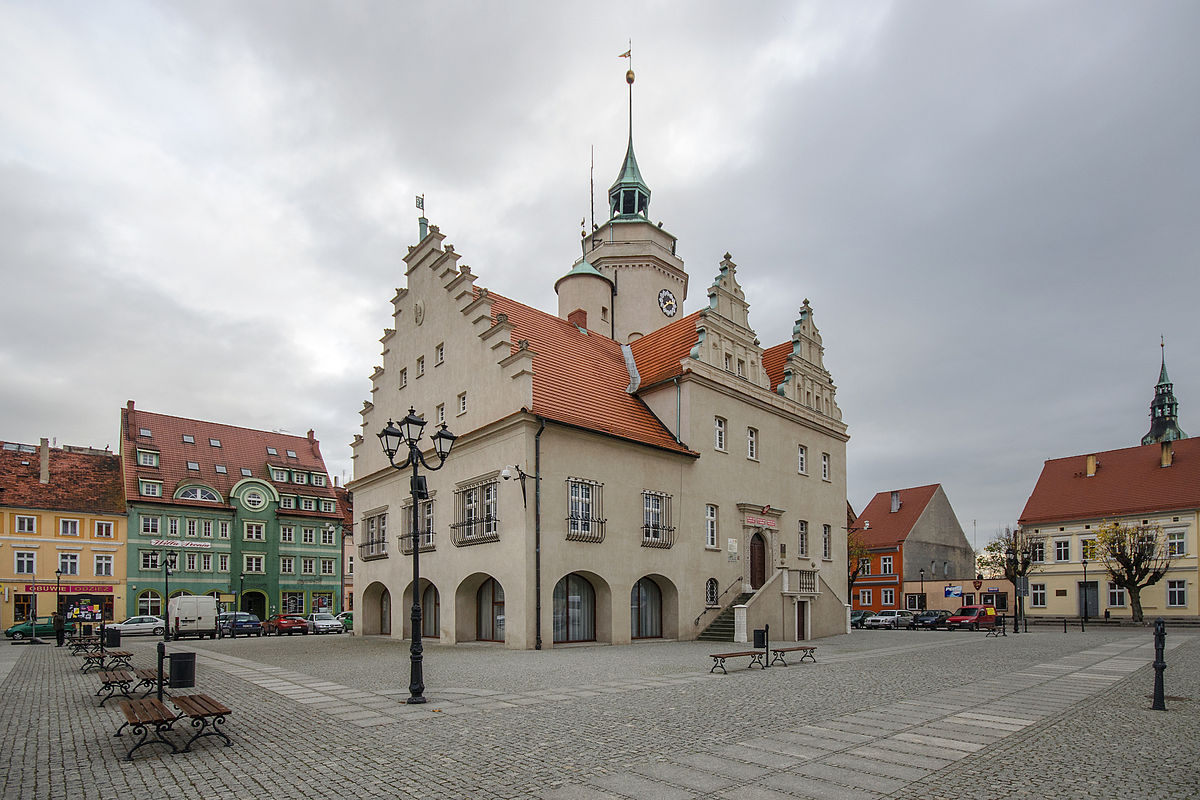 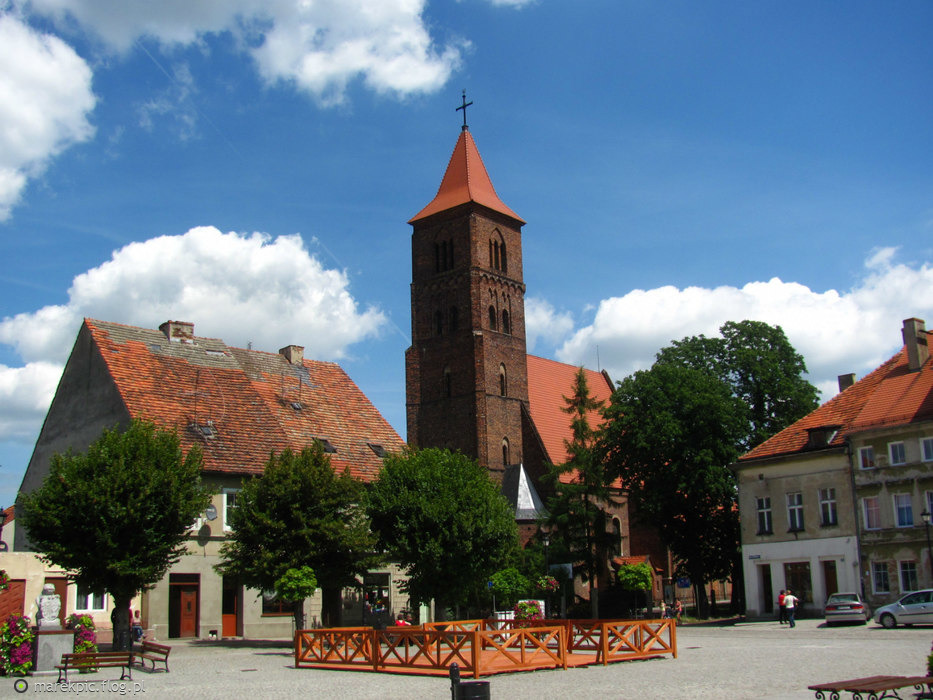 ( zdjęcie, zdjęcia obszaru którego dotyczy plan miejscowy lub studium)WRZESIEŃ  2019  SPIS TREŚCI1.UWARUNKOWANIA PROCESU KONSULTACJI……………………………………………….  32.CELE KONSULTACJI	33.PLAN KONSULTACJI	34.HARMONOGRAM RZECZOWO-FINANSOWY	45.DOKUMENTACJA ZDJECIOWA I GRAFICZNA	66.ZAŁĄCZNIKI ( uchwały)	6ZESPOŁ DO SPRAW KONSULTACJI W SKŁADZIE: WSPARCIE PROCESU KONSULTACJI:Dokument stanowi załącznik nr 1 do umowy powierzenia grantu gminie 
Herb gminyProjekt „Bliska przestrzeń” realizowany przez Fundację Ekologiczną „Zielona Akcja” oraz partnera Biuro Urbanistyczne „Ecoland” finansowany jest z Programu Operacyjnego Wiedza Edukacja Rozwój Osi Priorytetowej II Efektywne polityki publiczne dla rynku pracy, gospodarki i edukacji.     www.zielonaakcja.pl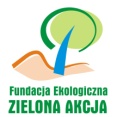 1.UWARUNKOWANIA PROCESU KONSULTACJI  ( podać typ gminy, % gminy pokryty planami itd.,   jaki obszar ma objąć projekt planu lub studium + przyczyny opracowania planu lub studium, na podstawie jakiego dokumentu będą prowadzone konsultacje społeczne – uchwała  o zasadach i trybie prowadzenia konsultacji społecznych, uchwała o przystąpieniu do planu miejscowego lub studium, wymienić etap prowadzenia procesu konsultacji)2.CELE KONSULTACJI ( wymienić  cele np. szerokie włączenie mieszkańców w proces planowania przestrzeni, poznanie potrzeb mieszkańców, zwiększenie poziomu akceptacji społecznej dla prowadzonych rozwiązań, edukacja obywatelska mieszkańców )3.PLAN KONSULTACJI ( opis uczestników konsultacji oraz ich potrzeb, opis  narzędzi konsultacji, miejsca realizacji konsultacji, terminy,  dodatkowo wypełnienie zestawienia w tabeli; narzędzia i terminy konsultacji powinny być spójne z tabelą 4 harmonogram rzeczowo-finansowy) 4.HARMONOGRAM RZECZOWO-FINANSOWY ( w tabeli powinny zostać opisane wszystkie zadania i rezultaty służące osiągnięciu celów konsultacji, termin wykonania – data lub m-c;  rezultat to konkretny  wynik, który zostanie osiągnięty np. 20 osób biorących udział w spotkaniu, sposób monitorowania – listy obecności, notatka, zdjęcia; kalkulacja kosztów – szacunek kosztów zgodny z cenami rynkowymi np. opracowanie i druk ulotki informacyjnej: opracowanie kwota, druk –liczba egz.kwota jednostkowa, niektóre zadania będą bezkosztowe np. powołanie grupy roboczej ) (Opis zadań: przygotowanie procesu konsultacji np.: opracowanie i druk materiałów informacyjnych, informacja o rozpoczęciu konsultacji w mediach, utworzenie bazy adresowej uczestników konsultacji, opracowanie materiałów na stronę internetową gminy, powołanie grupy roboczej, koordynacja procesu konsultacji, zakup sprzętu;  prowadzenie procesu konsultacji np.: badanie ankietowe mieszkańców, sondaż on –line,  spacer badawczy,  spotkania otwarte, warsztaty konsultacyjne, spotkania focusowe, kawiarenka obywatelska – world caffe,  punkt konsultacyjny, mapa potrzeb lokalnych  w oparciu o mapy przestrzenne, warsztaty przyszłościowe dla młodzieży, wizyta studyjna, elektroniczne zbieranie wniosków mieszkańców – geoankiety ; ewaluacja procesu konsultacji np.: spotkanie podsumowujące proces, opracowanie raportu z konsultacji).Tabela powinna być spójna z 3.planem konsultacjiWięcej informacji o sposobach prowadzenia konsultacji http://www.zielonaakcja.pl/index.php/projekty/97-projekty/w-realizacji/664-projekt-bliska-przestrzen Uzasadnienie zakupu sprzętu (lub innych produktów i usług):………………………………………………………………………………………………………………………………………………………………………………………………………………………………………………………………………………………………………………………………………………5.DOKUMENTACJA ZDJECIOWA I GRAFICZNA6.ZAŁĄCZNIKI lpNarzędzia konsultacji Uczestnicy ( w tym planowana liczba osób)TerminMiejsce realizacji12l.pOpis zadań ( co konkretnie ma być zrobione)Terminwykonania              Rezultaty              RezultatySzacunek    kosztówSzacunek    kosztówSzacunek    kosztówl.pOpis zadań ( co konkretnie ma być zrobione)TerminwykonaniaRezultaty poszczególnych zadańSposóbmonitorowaniaKalkulacja kosztów Kalkulacja kosztów KwotaEtap I Przygotowanie procesu konsultacji społecznych Etap I Przygotowanie procesu konsultacji społecznych Etap I Przygotowanie procesu konsultacji społecznych Etap I Przygotowanie procesu konsultacji społecznych Etap I Przygotowanie procesu konsultacji społecznych Etap I Przygotowanie procesu konsultacji społecznych Etap I Przygotowanie procesu konsultacji społecznych Etap I Przygotowanie procesu konsultacji społecznych 1.11.21.3Etap II Prowadzenie procesu konsultacji Etap II Prowadzenie procesu konsultacji Etap II Prowadzenie procesu konsultacji Etap II Prowadzenie procesu konsultacji Etap II Prowadzenie procesu konsultacji Etap II Prowadzenie procesu konsultacji Etap II Prowadzenie procesu konsultacji Etap II Prowadzenie procesu konsultacji 2.12.2Etap III Ewaluacja procesu konsultacji Etap III Ewaluacja procesu konsultacji Etap III Ewaluacja procesu konsultacji Etap III Ewaluacja procesu konsultacji Etap III Ewaluacja procesu konsultacji Etap III Ewaluacja procesu konsultacji Etap III Ewaluacja procesu konsultacji Etap III Ewaluacja procesu konsultacji 3.13.23.3